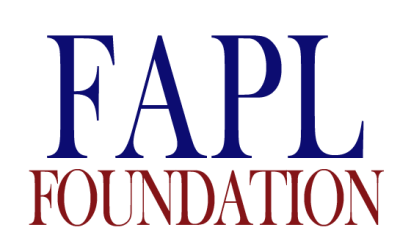 AUCTION DONATION FORMDonor:____________________________________________________________Organization:_______________________________________________________Email:_____________________________________________________________Address:___________________________________________________________City: __________________________________ State:__________ Zip:_________  Telephone:______________________________Your support of the FAPL Foundation is greatly appreciated! Donations are tax deductible to the extent allowed by the law.Item Description: _______________________________________________________________________________________________________________________________________________________________________________________Compliments of: ____________________________________________________ (Please print exactly as you would like listed at the auction)Restrictions/Expiration Date: __________________________________________Value of Item: ______________________________________________________Donor Signature: _________________________________  Date: _____________Check One: I will bring my item(s) to the FAPL Conference no later than September 11, 2019.I will mail my item(s) to the FAPL office before September 5, 2019. Shipping Address:511 N. Adams Street, Tallahassee, FL 32301□	Other:  ______________________________________________________________If your donation is a gift basket, craft, etc, you may bring it with you to the FAPL Conference, but the Auction Donation Form must be received by the FAPL Foundation no later than Thursday, September 5, 2019.